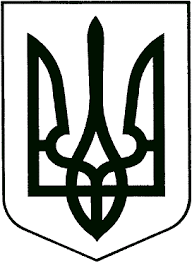    ЗВЯГЕЛЬСЬКИЙ МІСЬКИЙ ГОЛОВАРОЗПОРЯДЖЕННЯ                                    			                                                      №39(о)09.02.2024Про виплату стипендії Звягельськоїміської ради перспективним та обдарованим спортсменам містау 2024 роціКеруючись  пунктами 19, 20 частини четвертої статті 42 Закону України «Про місцеве самоврядування в Україні», Положенням про виплати стипендій Звягельської міської ради перспективним та обдарованим спортсменам громади, враховуючи Протокол комісії з призначення стипендій Звягельської міської ради перспективним та обдарованим спортсменам Звягельської міської територіальної громади у 2024 році №1 від 17.01.2024:1. Затвердити список та розмір виплати стипендій Звягельської міської ради перспективним та обдарованим спортсменам  міста у 2024 році згідно рішення комісії з призначення стипендій Звягельської міської ради перспективним та обдарованим спортсменам (додається).2. Управлінню у справах сім’ї, молоді, фізичної культури та спорту Звягельської міської ради (Кравчук Т.М.) забезпечити виплату стипендій спортсменам-кандидатам відповідно до додатку щомісячно, протягом календарного року та в межах кошторисних призначень.3. Контроль за  виконанням цього  розпорядження  покласти на заступника міського голови Борис Н.П.Міський голова                                                                           Микола БОРОВЕЦЬДодатокдо розпорядження міського голови                                                                           від   09.02.2024  № 39(о)СПИСОКспортсменів на отримання стипендій Звягельської міської ради на 2024 рікМіський голова                                                                           Микола БОРОВЕЦЬ№за/пПІБспортсменаВид спорту, вікова категоріяЗдобутки спортсменаРозмір стипендії (відповідно до здобутків)Олімпійські види спортуОлімпійські види спортуОлімпійські види спортуОлімпійські види спортуОлімпійські види спортуОлімпійські види спортуКузьменко-Тайсон Олег Вільна боротьба, доросліІ місце у чемпіонаті України з боротьби вільної (U20)2500,00 грнКомнацький СергійФутбол, юніориІІ місце команди ДЮКФП Звягель у чемпіонаті Житомирської області з футболу серед дітей 2007/2008 рр. сезону 2023 року1000,00 грн.Мосійчук МиколаФутбол, юніориІІ місце команди ДЮКФП Звягель у чемпіонаті Житомирської області з футболу серед дітей 2007/2008 рр. сезону 2023 року1000,00 грн.Вакуленко Ілля Футбол, юніориІІ місце команди ДЮКФП Звягель у чемпіонаті Житомирської області з футболу серед дітей 2007/2008 рр. сезону 2023 року1000,00 грн. Неолімпійські види спортуНеолімпійські види спортуНеолімпійські види спортуНеолімпійські види спортуНеолімпійські види спортуНеолімпійські види спортуАдамський ДмитроКарате, доросліІІІ місце у чемпіонаті України з карате серед кадетів юніорів, молоді (U-21) та дорослих2000,00 грн.Алексєєнко АртемКарате, юніориза ІІ місце у чемпіонаті України з карате серед кадетів, юніорів, молоді та дорослих 1000,00 грн.Бойко Марія Карате, юніориІІІ місце у чемпіонаті України з карате серед кадетів юніорів, молоді (U-21) та дорослих1000,00 грн.Петров АнатолійКікбоксинг, юніориІ місце у чемпіонаті України з кікбоксингу WPKA (дорослі, юніори, старші юнаки, молодші юнаки, діти)1000,00 грн.Рудніцький ОлександрКікбоксинг, юніориІ місце у чемпіонаті України з кікбоксингу WPKA (дорослі, юніори, старші юнаки, молодші юнаки, діти)1000,00 грн.Романюк АртемКікбоксинг, юніориІ місце у чемпіонаті України з кікбоксингу WPKA (дорослі, юніори, старші юнаки, молодші юнаки, діти)  1000,00 грн.ВСЬОГО:ВСЬОГО:ВСЬОГО:14500,00 грн.